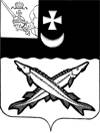 КОНТРОЛЬНО-СЧЕТНАЯ КОМИССИЯ БЕЛОЗЕРСКОГО МУНИЦИПАЛЬНОГО РАЙОНА  ЗАКЛЮЧЕНИЕфинансово-экономической экспертизы на проект постановления администрации Белозерского муниципального района «О внесении изменений  и дополнений в постановление администрации района от 30.01.2015 №134» от 27 апреля  2020 года        Экспертиза проекта проведена на основании  пункта 7 статьи 12 Положения о контрольно-счетной комиссии Белозерского муниципального района, утвержденного решением Представительного Собрания Белозерского муниципального района от 27.02.2008 № 50 (с учетом изменений и дополнений), пункта 8 плана работы КСК района на 2020 год.Цель финансово-экономической экспертизы: определение соответствия положений, изложенных в проекте программы, действующим нормативным правовым актам Российской Федерации, субъекта Российской Федерации и муниципального образования; оценка экономической обоснованности и достоверности объема ресурсного обеспечения  муниципальной программы охраны окружающей среды и рационального использования природных ресурсов на 2015-2020 годы, возможности  достижения поставленных целей при запланированном объеме средств.    Предмет финансово-экономической экспертизы: проект постановления администрации Белозерского муниципального района «О внесении изменений  и дополнений в постановление администрации района от 30.01.2015 №134»Сроки проведения: с  27.04.2020 по 27.04.2020Правовое обоснование финансово-экономической экспертизы:  порядок разработки, реализации и оценки эффективности муниципальных программ Белозерского муниципального района (далее – Порядок) и методические указания по разработке и реализации  муниципальной программы (далее – Методические указания),  утвержденные  постановлением администрации района от 30.09.2015 № 810. Документы  и  материалы,  представленные  для  проведения финансовой экспертизы:- проект постановления администрации района о внесении  изменений в постановление администрации района от 30.01.2015 №134 (с приложением проекта Программы).	Пояснительная записка не представлена.В результате экспертизы установлено:	Проект постановления предусматривает внесение изменений в постановление администрации Белозерского муниципального района от  30.01.2015 №134 об утверждении муниципальной программы охраны окружающей среды и рационального использования природных ресурсов на 2015-2020 годы и в программу, утвержденную указанным постановлением (далее - Программа).Проект предусматривает уменьшение объемов бюджетных ассигнований на реализацию Программы  на 2020  год в  соответствие с  уведомлением   Департамента топливно-энергетического комплекса  и тарифного регулирования Вологодской области об уменьшении  объемов субсидии на  строительство и реконструкцию (модернизацию) объектов питьевого водоснабжения в рамках федерального проекта «Чистая вода» на  сумму 17883,5 тыс. руб. (в том числе средства Областного бюджета на - 715,3 тыс. руб., средства  Федерального бюджета – 17168,2 тыс. руб.).  1.   Проектом постановления предлагается внести изменения в паспортПрограммы,  уточнив общий объем финансирования  Программы в целом в сумме  7650,35 тыс. руб. и в разрезе по годам:2015 год – 175,3 тыс. руб.2016 год – 489,4 тыс. руб.2017 год – 743,2 тыс. руб.2018 год – 30,0 тыс. руб.2019 год – 1859,4 тыс. руб.2020 год – 4353,0 тыс. руб., со снижением на 17883,5 тыс. руб. 2. Аналогичные изменения предлагается внести в приложения  1  к Программе.         В ходе проведения анализа  расхождений   между показателями, планируемыми к утверждению и утвержденными бюджетной росписью, не установлено.	Изменения в целевые показатели не планируются.           Дополнительно  в контрольно-счетную комиссию представлен проект плана реализации муниципальной программы на 2020 год, что не противоречит п.23 Порядка разработки, реализации и оценки эффективности муниципальных программ Белозерского муниципального района, утвержденного постановлением администрации района от 30.09.2015 №810.Выводы по состоянию вопроса, в отношении которого проводится экспертиза:1. Представленный проект  постановления администрации  района о внесении изменений в постановление администрации Белозерского муниципального района от  30.01.2015 №134  не противоречит  бюджетному законодательству  и рекомендован к принятию.         Председатель КСК района                                     Н. А. Спажева